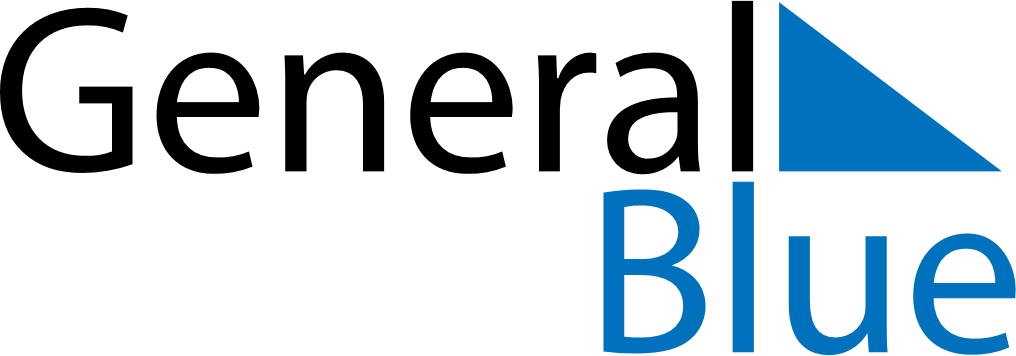 Ukraine 2024 HolidaysUkraine 2024 HolidaysDATENAME OF HOLIDAYJanuary 1, 2024MondayNew YearJanuary 2, 2024TuesdayNew YearJanuary 7, 2024SundayOrthodox ChristmasJanuary 8, 2024MondayOrthodox Christmas (substitute day)March 8, 2024FridayInternational Women’s DayMay 1, 2024WednesdayLabour DayMay 2, 2024ThursdayLabour DayMay 5, 2024SundayOrthodox EasterMay 6, 2024MondayOrthodox EasterMay 9, 2024ThursdayVictory DayJune 23, 2024SundayPentecostJune 24, 2024MondayPentecostJune 28, 2024FridayConstitution DayAugust 24, 2024SaturdayIndependence DayAugust 26, 2024MondayIndependence Day (substitute day)October 14, 2024MondayDefender of Ukraine Day